中国环境文化促进会环文会[2019]31号关于召开2019“全国挥发性有机物 (VOCs)污染治理与监测技术及恶臭污染治理实用案例分析暨供需对接交流会”的通知各有关单位：随着新《大气污染防治法》、《重点行业挥发性有机物削减行动计划》和《“十三五”挥发性有机物污染防治工作方案》等法规政策的颁布和实施，VOCs已被列入为“十三五”大气污染物减排的主要约束性指标,十三五期间，国家明确全面推进VOCs污染防治，将北京、河北、浙江等16个省（市）划为VOCs污染防治的重点地区；各地区又将VOCs减排比率和重点工程减排量作为管理部门的约束性指标和考核目标。 但受制于相关行业众多、管理经验不足、治理难度较大、技术市场信息不对称等多种因素作用，我国的VOCs污染防治工作无论对管理部门、排污行业及治理企业等，都是需要重新审视和面对的问题。同时从事VOCs监测与治理的环保企业虽获迅速发展，但普遍制约于技术人才匮乏，尤其缺乏有经验、综合型的人才和技术队伍。为提升重点行业VOCs污染治理水平，选择最佳可行的工艺和设备，并为相关管理机构、生产企业和治理企业搭建VOCs减排技术供需对接平台,我会特举办美丽中国”企业绿色发展系列专题研讨活动内容之— “全国挥发性有机物（VOCs）及恶臭污染治理与监测技术实用案例分析暨供需对接交流会”。会议将邀请国家相关部门领导、有机废气(VOCs)污染治理领域相关专家进行政策和技术讲解。同时，还将邀请国内外VOCs技术治理机构及具有治理需求的相关企业代表现场分享先进处理方法及成功案例；本次会议由工业环保网提供媒体支持。一、会议情况（一）会议时间：2019年6月2日-6月4日 (2日全天报到）（二）会议地点：上海市 （具体地点另行通知）二、会议内容（一）我国工业源VOCs污染排放和控制现状；（二）重点行业VOCs的排放标准制定进展；（三）重点行业VOCs排放特征、治理适用技术及其运用案例；（四）VOCs及恶臭废气收集与通风设计要点；（五）沸石转轮浓缩+RTO技术原理、工艺条件、净化效率及案例分析；（六）生物法治理工业有机废气技术；（七）吸附法治理工业有机废气技术；（八）燃烧法治理工业有机废气的技术应用及案例；（九）工业有机废气监测技术及设备应用；（十）大风量低浓度有机废气治理原理及工艺选型；（十一）高浓度有机废气治理原理及工艺选型；（十二）工业有机废气回收再利用技术应用及案例；（十三）VOCs高效吸附材料、催化材料、高效生物填料和吸收剂等材料的应用；（十四）VOCs废气净化的工艺、设计及关键点（1）车间通风设计与VOCs废气收集的关键点;（2）VOCs治理设施防火防爆技术的关键点及安全评估；（3）VOCs治理主流技术和工艺（组合）运用；（4）吸附剂、催化剂、生物填料、蓄热材等材料的选型应用；（5）VOCs常压下洗涤塔的选择，设计与实践；（6）有机溶剂回收及资源化再利用工艺；（十五）重点行业VOCs排放特征及控制技术；
（1）制药行业VOCs与恶臭污染特征及控制技术；
  （2）石化生产VOCs排放特征、设备泄漏管控及控制技术；
  （3）工业涂装VOCs产排特征及其减排途径； （十六）污染源核算、监测与检测；
（1）VOCs污染源排查及排放量核算的关键点；
（2）VOCs废气检测的设备选型及采样分析的要点；
（3）VOCs在线监测系统的选型及其技术要点;三、参会对象各省（市）环保(环监站、环监局、环科院)、相关管理部门机构；VOCs排放企业（医药制造、石油化工、印刷、炼焦、家具、表面涂装、有机化工、钢铁冶炼和压延加工业等）；VOCs治理公司（工艺技术、工程设计、项目总包及运营服务）、VOCs检测监测公司（实验室）、调查咨询公司、科研院校、设计院所，设备厂商、新材料公司等相关单位负责人、高管和技术人员。
四、会议费用：会务费：2800元/人(含筹办费、场地费、专家费、午餐、会刊等)；住宿统一安排，费用自理。备注：会议协办、企业演讲、会刊封面、插页等相关情况请咨询会务组。联系方式联系人：田欣              电  话：010-82666855   传真：010-52818116  手  机：13522935336   邮箱：1789875275@qq.com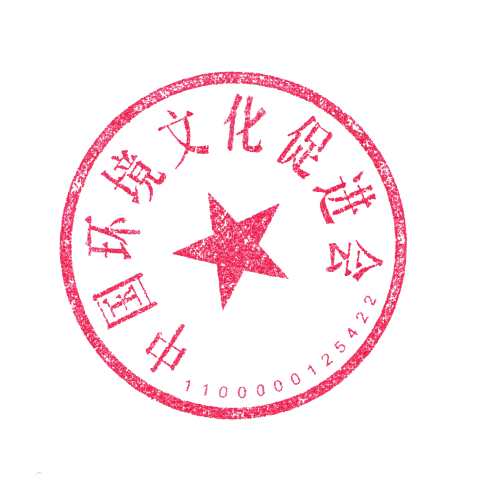 中国环境文化促进会                                             2019年3月26日 2019“全国挥发性有机物 (VOCs)污染治理与监测技术及恶臭污染治理实用案例分析暨供需对接交流会”报名表备注：会议由北京企培华科信息管理咨询中心承办，环联环保科技河北有限公司开具会务票据，通知文件有限，请协助转发组织相关单位报名参加。联系人：田欣电 话：010-82666855传 真：010-52818116手 机:13522935336中国环境文化促进会             2018年 4月3日印发单位名称行业类别行业类别审批人职务职务电话手机手机联系人部门部门职务手机手机代表姓名性别性别部门部门职务电话电话电话手机手机手机手机备注参会方式普通参会□             桌位展示□会议演讲□             会刊插页□普通参会□             桌位展示□会议演讲□             会刊插页□普通参会□             桌位展示□会议演讲□             会刊插页□普通参会□             桌位展示□会议演讲□             会刊插页□普通参会□             桌位展示□会议演讲□             会刊插页□普通参会□             桌位展示□会议演讲□             会刊插页□普通参会□             桌位展示□会议演讲□             会刊插页□普通参会□             桌位展示□会议演讲□             会刊插页□普通参会□             桌位展示□会议演讲□             会刊插页□普通参会□             桌位展示□会议演讲□             会刊插页□普通参会□             桌位展示□会议演讲□             会刊插页□普通参会□             桌位展示□会议演讲□             会刊插页□普通参会□             桌位展示□会议演讲□             会刊插页□发言题目住宿情况单住□   标间□    订房数量间□   自行安排□；单住□   标间□    订房数量间□   自行安排□；单住□   标间□    订房数量间□   自行安排□；单住□   标间□    订房数量间□   自行安排□；单住□   标间□    订房数量间□   自行安排□；单住□   标间□    订房数量间□   自行安排□；单住□   标间□    订房数量间□   自行安排□；单住□   标间□    订房数量间□   自行安排□；单住□   标间□    订房数量间□   自行安排□；单住□   标间□    订房数量间□   自行安排□；单住□   标间□    订房数量间□   自行安排□；单住□   标间□    订房数量间□   自行安排□；单住□   标间□    订房数量间□   自行安排□；费用总额万   仟   佰   拾   元整万   仟   佰   拾   元整万   仟   佰   拾   元整万   仟   佰   拾   元整万   仟   佰   拾   元整万   仟   佰   拾   元整万   仟   佰   拾   元整万   仟   佰   拾   元整万   仟   佰   拾   元整小写小写￥：￥：付款方式□通过银行         □通过邮局□通过银行         □通过邮局□通过银行         □通过邮局□通过银行         □通过邮局□通过银行         □通过邮局□通过银行         □通过邮局□通过银行         □通过邮局□通过银行         □通过邮局□通过银行         □通过邮局□通过银行         □通过邮局□通过银行         □通过邮局□通过银行         □通过邮局□通过银行         □通过邮局指定收款账    户户  名：环联环保科技河北有限公司    开户行：华夏银行股份有限公司邯郸丛台路支行账  号：1685 3000 0001 15446户  名：环联环保科技河北有限公司    开户行：华夏银行股份有限公司邯郸丛台路支行账  号：1685 3000 0001 15446户  名：环联环保科技河北有限公司    开户行：华夏银行股份有限公司邯郸丛台路支行账  号：1685 3000 0001 15446户  名：环联环保科技河北有限公司    开户行：华夏银行股份有限公司邯郸丛台路支行账  号：1685 3000 0001 15446户  名：环联环保科技河北有限公司    开户行：华夏银行股份有限公司邯郸丛台路支行账  号：1685 3000 0001 15446户  名：环联环保科技河北有限公司    开户行：华夏银行股份有限公司邯郸丛台路支行账  号：1685 3000 0001 15446户  名：环联环保科技河北有限公司    开户行：华夏银行股份有限公司邯郸丛台路支行账  号：1685 3000 0001 15446户  名：环联环保科技河北有限公司    开户行：华夏银行股份有限公司邯郸丛台路支行账  号：1685 3000 0001 15446户  名：环联环保科技河北有限公司    开户行：华夏银行股份有限公司邯郸丛台路支行账  号：1685 3000 0001 15446户  名：环联环保科技河北有限公司    开户行：华夏银行股份有限公司邯郸丛台路支行账  号：1685 3000 0001 15446户  名：环联环保科技河北有限公司    开户行：华夏银行股份有限公司邯郸丛台路支行账  号：1685 3000 0001 15446户  名：环联环保科技河北有限公司    开户行：华夏银行股份有限公司邯郸丛台路支行账  号：1685 3000 0001 15446户  名：环联环保科技河北有限公司    开户行：华夏银行股份有限公司邯郸丛台路支行账  号：1685 3000 0001 15446参会方式请参会单位把参会回执表E-mail至会务组。如需汇款，请在报名3日内将会务费通过银行或邮局等方式付款，会务组确认到款后即发《参会凭证》，其中将详细注明报到时间、报到地点、食宿等具体安排事项，各参会代表凭证入场。请参会单位把参会回执表E-mail至会务组。如需汇款，请在报名3日内将会务费通过银行或邮局等方式付款，会务组确认到款后即发《参会凭证》，其中将详细注明报到时间、报到地点、食宿等具体安排事项，各参会代表凭证入场。请参会单位把参会回执表E-mail至会务组。如需汇款，请在报名3日内将会务费通过银行或邮局等方式付款，会务组确认到款后即发《参会凭证》，其中将详细注明报到时间、报到地点、食宿等具体安排事项，各参会代表凭证入场。请参会单位把参会回执表E-mail至会务组。如需汇款，请在报名3日内将会务费通过银行或邮局等方式付款，会务组确认到款后即发《参会凭证》，其中将详细注明报到时间、报到地点、食宿等具体安排事项，各参会代表凭证入场。请参会单位把参会回执表E-mail至会务组。如需汇款，请在报名3日内将会务费通过银行或邮局等方式付款，会务组确认到款后即发《参会凭证》，其中将详细注明报到时间、报到地点、食宿等具体安排事项，各参会代表凭证入场。请参会单位把参会回执表E-mail至会务组。如需汇款，请在报名3日内将会务费通过银行或邮局等方式付款，会务组确认到款后即发《参会凭证》，其中将详细注明报到时间、报到地点、食宿等具体安排事项，各参会代表凭证入场。请参会单位把参会回执表E-mail至会务组。如需汇款，请在报名3日内将会务费通过银行或邮局等方式付款，会务组确认到款后即发《参会凭证》，其中将详细注明报到时间、报到地点、食宿等具体安排事项，各参会代表凭证入场。       授权人签字        单位印章年  月  日       授权人签字        单位印章年  月  日       授权人签字        单位印章年  月  日       授权人签字        单位印章年  月  日       授权人签字        单位印章年  月  日       授权人签字        单位印章年  月  日